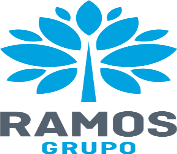 DIRECCIÓN DE GESTION HUMANAGERENCIA DE ADQUISICIÓN Y GESTIÓN DE TALENTOS  SOLICITUD DE PASANTIA UNIVERSITARIA O TECNICAEN CASO DE EMERGENCIA NOTIFICAR A: NOMBRE___________________________________________PARENTESCO ______________________TELEFONO__________________ CELULAR ________________Seguro médico: Confirmo que tengo seguro médico con la compañía ________________________. Mi número de póliza es ________________Para facilitar la identificación de áreas de interés para usted, en cada una marque el número del 1 al 3, en donde 1= alto interés 2= interesado 3= Menos interés	Horario: Media tanda 8:00a.m. a 1:00p.m.  _______          Tanda completa 8:00a.m. a 5:00 p.m. ______Es imprescindible la presentación de documentos originales que avalen la información suministrada en esta solicitud (Certificado de estudios, Record de notas). La empresa tiene el derecho de rechazar esta solicitud o poner fin al programa de Pasantía si se comprueba falsedad en algunas de las informaciones. _______________________			_________________    Firma del solicitante 				      Día/Mes / Año 	PARA USO DE GESTION HUMANADATOS GENERALESNombres: ___________________________Apellidos:_________________________Sexo: Femenino           Masculino       Fecha de nacimiento: ____________________  País de nacimiento ____________________Provincia de nacimiento ______________Nacionalidad_____________________       Cédula (si aplica) ___________________Estado civil:     Soltero(a)             Casado(a)               Unión libre   Dirección: Calle______________________________ Edificio ___________________No. ______ Sector _____________________________ Ciudad__________________Teléfonos: Casa______________ Celular________________ Otro________________Correo(s) electrónico(s) _________________________________________________DATOS ACADÉMICOSDATOS ACADÉMICOSINSTITUCIÓN ACADÉMICACARRERA/ ESPECIALIZACIÓN TÉCNICANIVEL APROBADO INDICE GENERAL  HORARIO DE CLASES IDIOMASIDIOMASIDIOMASIDIOMASIDIOMASIDIOMALEEESCRIBEHABLACOMPRENDEINGLESBásico-Fluido-Exc.Básico-Fluido-Exc.Básico-Fluido-Exc.Básico-Fluido-Exc.FRANCESBásico-Fluido-Exc.Básico-Fluido-Exc.Básico-Fluido-Exc.Básico-Fluido-Exc.OTRO: Básico-Fluido-Exc.Básico-Fluido-Exc.Básico-Fluido-Exc.Básico-Fluido-Exc.PROGRAMAS O SISTEMAS QUE MANEJAPROGRAMAS O SISTEMAS QUE MANEJAPROGRAMAS O SISTEMAS QUE MANEJAPROGRAMAS O SISTEMAS QUE MANEJAPROGRAMA/ SISTEMABÁSICOMEDIOAVANZADOEXPERIENCIA LABORAL (SI APLICA)ÁREAINTERÉSÁREAINTERÉSTesoreríaComprasContabilidadMercadeoFinanzasPublicidad & Promociones Gestión HumanaLegalComunicación & RSMantenimientoTecnologíaComercialSeguridadNegocios InmobiliariosLogísticaProyectos de InfraestructuraNormas & ProcedimientosDiseño de ProyectosInteligencia de NegociosFecha de inicio de la pasantía:Fecha de finalización de la pasantía:Horario: Dirección/ Gerencia asignado:Supervisor en el área (Tutor):Compensación asignada:Aprobado por: Fecha: 